Nr.AR/352/11 APR.2024									APROB,                  MINISTRUL SĂNĂTĂŢIIPROF.UNIV.DR.ALEXANDRU RAFILAREFERAT DE APROBAREColegiul Fizioterapeuților din România prin adresa nr.100/2023 a solicitat modificarea Statutului Colegiului Fizioterapeuţilor din România, aprobat prin OMS nr.679/2017 în vederea adaptării și revizuirii legislației de organizare și funcționare a organizației pentru a reflecta realitățile și necesitățile organizației profesionale.Propunerile de modificare țin cont de numărul actual de fizioterapeuți și de nevoia de a asigura o funcționare eficientă, transparentă și reprezentativă a acestor organe.În urma identificării de neconcordanțe, ambiguități și erori de scriere în textul actului normativ, care pot duce la interpretări greșite sau aplicării incorecte s-a constatat necesitatea remedierii acestora pentru a asigura coerența și precizia legislației.De la publicarea actului normativ (Ordinul MS nr.679/2017)  în anul 2017 și până în prezent s-au efectuat mai multe demersuri de adaptare a cadrului legislativ referitor la profesia de fizioterapeut și exercitarea acesteia în România. Prin urmare, este imperativ ca toate actele normative să fie corelate și să reflecte realitățile actuale ale domeniului.Prin  adoptarea  actului normativ propus se va răspunde nevoilor actuale, se vor elimina ambiguitățile și se va asigura un cadru clar și eficient pentru organizarea și funcționarea Colegiului Fizioterapeuților din România. Adaptarea continuă a actelor normative la schimbările societății și la evoluțiile profesionale este esențială pentru asigurarea desfășurării activității și îndeplinirea atribuțiilor organizației profesionale într-un mod optim.Întrucât modificările și completările propuse vizează mai mult de 50 % din conținutul Ordinului MS nr. nr.679/2017 se impune abrogarea acestuia.În sensul celor prezentate mai sus, a fost elaborat proiectul de Ordin pentru aprobarea Statutului Colegiului Fizioterapeuţilor din România, pe care dacă sunteți de acord, vă rugăm să-l aprobați în vederea postării pe site-ul Ministerului Sănătății la rubrica Transparență decizională, pentru îndeplinirea prevederilor legale privind transparența decizională. DIRECTOR  DPRUS						DIRECTOR GENERAL DGAMRĂZVAN-DANIEL STROE						COSTIN ILIUȚĂȘEF SERVICIU 							Gabriela Angheloiu						         CONSILIERMarilena Chivu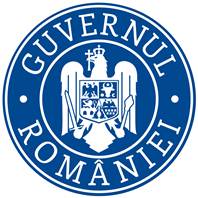 ROMÂNIAMINISTERUL SĂNĂTĂȚIIStrada Cristian Popișteanu, nr.1-3, sector 1, București, ROMÂNIA, cod poștal: 010024, Strada Cristian Popișteanu, nr.1-3, sector 1, București, ROMÂNIA, cod poștal: 010024, 